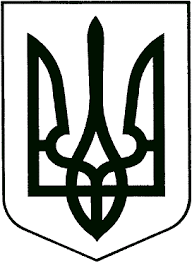 УКРАЇНАЖИТОМИРСЬКА ОБЛАСТЬНОВОГРАД-ВОЛИНСЬКА МІСЬКА РАДАМІСЬКИЙ ГОЛОВА   РОЗПОРЯДЖЕННЯвід 06.12.2022   № 331(о)Про утворення комісії щодо входження до  квартири 23 на 
вул. Романа Шухевича, 20Керуючись пунктом 19,20 частини четвертої  статті 42 Закону України «Про місцеве самоврядування в Україні», статтями 317,319 Цивільного кодексу України, враховуючи рішення Новоград-Волинського міськрайонного суду Житомирської області від 28.07.2022 по справі 285/6928/21:  Утворити  комісію щодо входження до квартири 23 на вул. Романа Шухевича,20 (далі – Комісія) та затвердити її склад згідно з доатком.Комісії обстежити квартиру 23 на вул. Романа Шухевича, 20, описати майно, зняти показники лічильників із складанням відповідного акту.	3. Контроль за виконанням розпорядження покласти на заступника міського голови Якубова В.О.В.о. міського голови                                                                    Оксана ГВОЗДЕНКОДодатокдо розпорядження міського голови від  06.12.2022     № 331 (0)С К Л А Дкомісії  щодо входження до квартири 23 на вул. Романа Шухевича,20В.о. міського голови                                                                    Оксана ГВОЗДЕНКОАнтипчук 
Андрій ОлександровичГрабовська 
Наталія МиколаївнаДюбо 
Олександр Сергійовичзаступник начальника Новоград-Волинського РВП ГУНП в Житомирській області, майор поліції (за згодою);- головний спеціаліст юридичного відділу виконавчого комітету міської ради;керуючий ОСББ «Мікрорайон «Зелені» (за згодою);Киреєва Людмила ВіталіївнаПавленко 
Андрій КостянтиновичПрусак 
Богдан ОмеляновичОвдіюкВіктор ІвановичХрущ Лілія ВасилівнаЯкубов Віталій Олександрович- начальник відділу комунального майна управління житлово-комунального господарства та екології міської ради; - начальник відділу капітального будівництва управління житлово-комунального господарства та екології міської ради;директор комунального підприємства Новоград-Волинської міської ради «Новоград-Волинськжитлосервіс»;депутат міської ради (за згодою);- начальник управління соціального захисту населення міської ради;- заступник міського голови;